KS2 The Circulatory systemThe purpose of the circulatory system is to transport___________________ around the body.Blood consists of:1.___________________________2.___________________________3.___________________________4.___________________________The functions of the components of the blood are:I can record my heartbeats.You can either count how many beats in 1 minute (60 seconds), or count how many beats in half a minute (30 seconds) and multiply (times) by 2.What happens to your heart rate (number of beats per minute) during exercise?Why?What happens to your heart rate (number of beats per minute) after rest and recovery after exercise?Why?Label the parts of the heart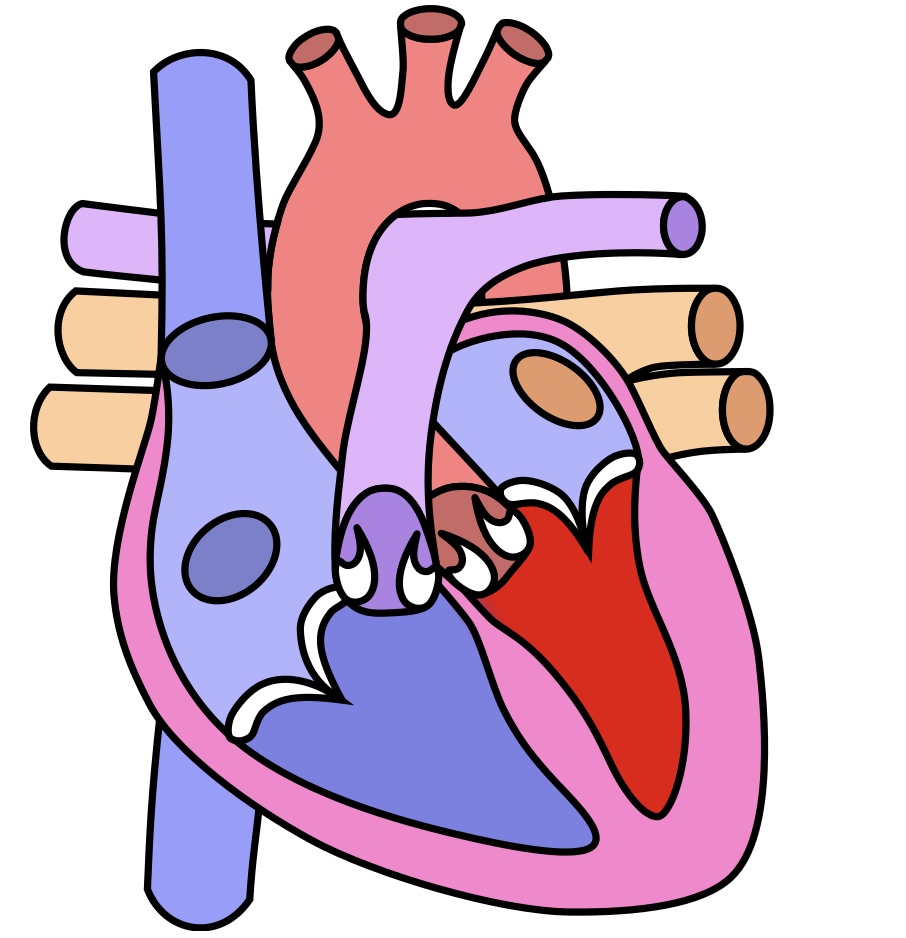 Make a model of the components of the blood. Can you remember (or find out) the relative proportions of each?You could use beads or marbles, or ooballs, screwed up balls of coloured paper, or breakfast cereal! Be creative to make a model in a glass or tube to represent the different amounts of the blood cells found in the blood.Watch the video of a white blood cell engulfing bacteria in the blood:https://youtu.be/I_xh-bkiv_c Component of the bloodJob or functionRed blood cells (erythrocytes) White blood cells (leukocytes)PlateletsPlasmaHeart rateNumber of beats per minuteResting heart rateExercise heart rate (30 star jumps plus run on the spot for 30 seconds)Heart rate after 1 minute recovery after exerciseHeart rate after 5 minutes recovery after exerciseHeart rate after 1 minute recovery after exerciseLeft ventricleLeft atriumBlood vessels Deoxygenated bloodRight ventricleRight atriumOxygenated bloodValves